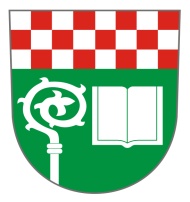 Závěrečný účet obce Hořiněves za rok 2021V roce 2021 se uskutečnilo celkem 7 zasedání zastupitelstva obce Hořiněves (17.2.2021, 18.3.2021, 21.4.2021, 19.5.2021, 30.6.2021, 29.9.2021, 24.11.2021, ) - zápisy z jednotlivých zasedání jsou k dispozici v úřadovně OÚ Hořiněves, usnesení na elektronické úřední desce na www.horineves.cz).Realizované akce a projekty obce Hořiněves v roce 2021:Zakonzervování ceny za svoz a uložení odpadů pro domácnosti s alespoň jedním trvale hlášeným občanem v obci Hořiněves pro rok 2021 na cenu z roku 2013, dále se snížením ceny o 100,- Kč u osob, které mají dvouměsíční a měsíční svoz, jsou jedinou osobou v domácnosti a jsou příjemci důchodových dávek. Cena byla dotována z rozpočtu obce. Zadání a vypracování architektonické studie koupaliště a rozšíření sportovního areálu, Adonis Projekt spol. s.r.o.: 102 850,00 Kč Investiční akce:„Komunikace vč. inž. sítí v k.ú. Hořiněves“, M – SILNICE a.s. se sídlem: Husova 1697, 530 03 Pardubice, realizace a uskutečněné platby v roce 2021: 6 003 395,51 Kč. Technický dozor: 116 160,00 Kč, Vodovodní přípojky, Královéhradecká provozní, a.s.: 54 672,00 Kč, Kanalizační přípojky, STAVOKA Hradec Králové: 309 240,81 Kč.Komunitní práce v obci Hořiněves - Operační program zaměstnanost, realizace 
1. 11. 2020 – 30. 6. 2023. Na projektu pracují dva zaměstnanci 0,2 + 0,5 úvazku, financování je zálohové. Projekt se zaměřuje na komunitní život v obci. Podporuje mezigenerační setkávání, vzdělávací aktivity, aktivizuje znevýhodněné osoby a pomáhá jim zapojit se do společenského a pracovního prostředí v rámci sociálního poradenství. Nabízí pomoc a poradenství jednotlivcům, ale také rodinám s dětmi, které se ocitly v tíživé životní situaci a neumí ji sami řešit. V roce 2021 obec obdržela dotaci ve výši 846 154,82 Kč.Sokolovna Hořiněves – vybudování parkovitě, oprava schodů a části asfaltové komunikace, R a R Polák, stavební a zemní práce, v.o.s.: 1 356 160,07 Kč.Výměna střešní krytiny: dotace obec pro TJ Sokol Hořiněves: 400 000,00 KčMikrojesle Hořiněves - cílem projektu bylo rozšíření služeb péče o dítě v místě realizace a zlepšit tak podmínky pro zaměstnanost žen s dětmi. Jedná se o projekt v rámci ESF OP Zaměstnanost. Rozpočet činí 2.884.132,44 Kč, 36 měsíců (1.7.2019 – 30.6.2022). Dotace v roce 2021: 782 614,00 Kč.Rekonstrukce výdejních kuchyněk v MŠ Hořiněves, včetně elektroinstalace, včetně nových obkladů a dlažby: 258 117,68 Kč. Školní jídelna v MŠ Hořiněves: pořízení elektrické pánve, včetně odsavače par: 114 877,88 Kč.Obec je členem svazku obcí Mikroregion obcí Památkové zóny 1866,na jehož dění se aktivně podílí. Starostka obce Hořiněves je předsedkyní správní rady svazku. V rámci činnosti svazku se Obec Hořiněves podílela na organizaci a realizaci těchto projektů, podpořených granty a dotacemi.Realizované projekty svazku obcí v roce 2021:Profesionalizace svazku obcí Památkové zóny 1866 / dotace KHK, projekt zahájen: 1. 1.2021, ukončen k 31. 12. 2021, svazek v roce 2021 obdržel 100 000,00 Kč.Environmentální a ekologické vzdělávání široké veřejnosti Mikroregionu OPZ 1866/ dotace KHK 75 000,00 Kč , zahájeno 1.1.2019  ukončeno 31.10. 2021. Celkové výdaje: 98 524,00 Kč. Mikrojesle Světí/ provoz od 1. 8. 2019/ dotace ESF OP Zaměstnanost. Svazek obdržel v roce 2021 částku: 771 281,63 Kč. Plánované ukončení projektu 
k 30.6. 2022.Revitalizace zeleně v Mikroregionu obcí Památkové zóny 1866 , v rámci tohoto projektu proběhla v I. etapě v k.ú. Hořiněves výsadba v lokalitě od Bažantnice k Máslojedům a v lokalitě pod Bažantnicí směr k obci Sendražice, celkem bylo vysázeno 343 stromů a 2 888 keřů, ve II. etapě byla uskutečněna výsadba stromů a keřů v obcích: Benátky, Čistěves, Neděliště, Střezetice, Světí, celkem vysázeno 219 stromů a 175 keřů. Projekt byl podpořen dotací z OPŽP. Celková cena za dílo činila 3 273 604,51 včetně DPH, dotace EU 95%. Svazek obdržel v roce 2021 částku ve výši 245 392,73 Kč.  Projekt byl zahájen v roce 2019, následná péče, která byla v k.ú. Hořiněves dokončena do konce roku 2021 a v ostatním obcích bude ukončena v roce 2022.od roku 2016 se rozhodnutím Valné hromady zařadil svazek do projektu Svazu města a obcí ČR: „Posilování administrativní kapacity obcí na bázi meziobecní spolupráce“, a vytvořil tím tzv. Centrum společných služeb, v rámci tohoto centra začal od poloviny roku 2016 pracovat tým, na který mají možnost se starostové, neziskové organizace, ředitelé škol, ale i občané obracet s žádostmi o poradenství v různých oblastech rozvoje obcí, školství, sociální péče, právní a metodické poradenství atd. Svazek obdržel v roce 2021 částku ve výši 163 511,000 Kč.                                               Udržitelnost projektu byla ukončena k 31. 10. 2021Obec Hořiněves zřizuje příspěvkovou organizaci: Základní škola 
a mateřská škola Hořiněves, okres Hradec KrálovéHospodaření příspěvkové organizace v roce 2021:Náklady:                   8 892 105,48 Kč           Výnosy:                     8 945 775,14 Kč      Hospodářský výsledek za období: 53 669,66 KčPříjmy a výdaje obce Hořiněves v roce 2021(z výkazu pro hodnocení plnění rozpočtu k 12/2021):  Příjmy v  Kč:				             - Daňové příjmy	                                               12 815 706,59 - Nedaňové příjmy 				             3 427 714,60     - Kapitálové příjmy	        			                    3 000,00- Přijaté transfery 			                       22 365 235,73  Příjmy celkem:	          			           38 611 656,92 Kč Výdaje v  Kč:- Silnice                                                                              1 164 575,31- Ostatní záležitosti pozemních komunikací		        2 122 035,28- Pitná voda                                                                        1 548 730,89- Odvádějí a čištění odpadních vod			        3 161 474,24- Mateřské školy				                       576 071,69- Základní škola				                       780 528,78- Ostatní záležitosti předškolního vzdělávání                         679 972,50- Školní stravování                                                                    4 790,00- Knihovny					                        94 187,58- Muzea					                          3 479,20- Ostatní záležitosti kultury		                                	 13 000,00- Činnost registrovaných církví a nábož. spol.                         70 000,00- Ostatní záležitosti kultury, církví a sděl. prostř.                     14 010,00- Sportovní zařízení v majetku obce		                      131 776,74- Ostatní sportovní činnost                                                   600 000,00- Využití volného času dětí a mládeže                                          800,00- Ostatní zájmová činnost a rekreace                                      23 320.00- Zdravotnictví	 - ostatní ambulantní péče	                        58 377,16- Bytové hospodářství				                    1 776 736,99- Veřejné osvětlení				                       619 141,68- Komunální služby a rozvoj			                    1 889 168,77- Sběr a svoz nebezpečných odpadů                                        49 531,04- Sběr a svoz komunálního odpadu		                       351 270,75- Sběr a svoz ostatních odpadů                                              323 211,69- Péče o vzhled obcí a veřejnou zeleň			           123 036,80- Ost. činnost souvis.se službami pro obyvatelstvo                462 358,70        - Osobní asistenční, pečovatelská služba			 50 000,00- Záležitosti krizového řízení                                                   50 000,00- Požární ochrana		           	                                   271 222,20- Zastupitelstva obcí				                    1 001 389,70- Volby do Parlamentu ČR                                                      79 326,83- Činnost mstní správy					        1 824 670,92- Výdaje z finančních operací			                      	 15 533,80- Pojištění funkčně nespecifikované                                       160 976,00- Převody vlastním fondům                                              20 250 000,00- Ostatní fin. operace  /daně a poplatky/                              397 658,00- Finanční vypořádání minulých let                                         56 312,94	  Výdaje celkem:	 	                                         40 003 360,18 KčHospodaření obce skončilo v r. 2021 se schodkem ve výši:– 1 391 703,26 Kč.Zůstatek na účtech obce Hořiněves k 31.12. 2021  ČNB: 408 551,53 Kč, Česká spořitelna, a.s.: 36 865 411,62 KčÚdaje o plnění rozpočtu příjmů a výdajů v plném členění podle rozpočtové skladby 
a o dalších finančních operacích, včetně hospodaření zřízené příspěvkové organizace Základní škola a mateřská škola, Hořiněves jsou k dispozici v úřadovně Obecního úřadu Hořiněves a na úřední desce.Zpráva o výsledku přezkoumání hospodaření, která je součástí závěrečného účtu obce Hořiněves za rok 2021 konstatuje, že při přezkoumání hospodaření obce dle zákona č.420/2004 Sb., o přezkoumávání hospodaření územních samosprávných celků 
a dobrovolných svazků obcí nebyly zjištěny chyby a nedostatky.Zpráva je rovněž k dispozici v úřadovně Obecního úřadu Hořiněves a na úřední desce.Součástí závěrečného účtu obce Hořiněves jsou i závěrečné účetní výkazy příspěvkové organizace Základní školy a mateřské školy Hořiněves, okres Hradec Králové.										Jana Kuthanová, starostka obceVyvěšeno:  26. 4. 2022				Sejmuto: